中国有色金属工业协会再生金属分会关于邀请参编《再生铜铝原料预处理技术白皮书》的通 知各再生金属领域科研机构、装备生产制造企业：《再生黄铜原料》（GB/T 38470-2019）、《再生铜原料》（GB/T 38471-2019）、《再生铸造铝合金原料》（GB/T 38472-2019）三项国家标准将于2020年7月1日实施。新标准对原料品质提出更高要求，也是保障产业原料供应、促进规范发展的一个重要技术政策。再生铜铝原料来源广泛、种类繁杂，现行一些破碎分选技术还难以达到新标准的品质要求，而且破碎分选设备市场竞争激烈，技术原理相似度高，应用企业选择不当，将影响原料预处理效果，也增加监管的难度。借鉴国外先进的技术和装备，综合相关领域成熟技术，研究开发技术方案优良且运行效益高的工艺和装备，对于降低原料预处理成本、保障品质达标、减少环境风险，促进国内相关装备研发创新，提升我国破碎分选设备核心竞争力具有十分重要的意义。 为帮助国内外企业详细了解新标准技术指标和参数要求，改进和更好的选择预处理工艺和设备；客观记述我国再生金属产业破碎分选技术装备发展现状，总结和推广破碎分选标杆企业和优质产品，中国有色金属工业协会再生金属分会拟编制《再生铜铝原料预处理技术白皮书》，并邀请装备科研、生产制造企业参与，为产业提供预处理技术装备支撑，全力保障产业对预处理技术装备的需求，服务和推动产业健康发展。请再生金属领域装备科研机构、生产制造企业积极参编，认真组织实施，确保编制工作按时保质完成。联系人：王浩鹏  13501054597   wanghp@chinacmra.org刘姣姣  13501099861   liujj@chinacmra.org贾  跃  18618289879   jiayue@chinacmra.org邓  旭  13521213857   13521213857@126.com附件：1.《再生铜铝原料预处理技术白皮书》编制方案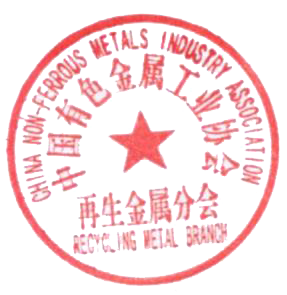       2.《再生铜铝原料预处理技术白皮书》参编申报书                  中国有色金属工业协会再生金属分会                          2020年5月18日附件1：《再生铜铝原料预处理技术白皮书》编制方案预处理装备是提高再生铜铝原料品质，降低原料分选成本，加强有效监管的重要保障。《再生铜铝原料预处理技术白皮书》（简称：白皮书）是进一步细化和落实《再生黄铜原料》《再生铜原料》《再生铸造铝合金原料》的重要举措，也是实现零固废进口目标和禁止洋垃圾入境的重要技术手段。一、征集原则按照公开、公平、公正的原则征集参编单位，采取自愿申请、专家评审的方式确定。二、征集条件1.依法设立、注册和运营的独立法人组织；2.破碎、分选设备科研、设计、生产制造企业；3.具有良好的商业信誉和商业口碑；4.行业或区域内具有一定的知名度和规模；5.近三年经营活动中无重大违法、违规记录，无未解决的与本白皮书编撰内容相关的知识产权纠纷。三、征集程序1.发布公告。再生金属分会在官网（www.cmra.cn）、官微（CMRA-CMRA）、《资源再生》杂志官微（ziyuanzaisheng）上发布《关于邀请参编<再生铜铝原料预处理技术白皮书〉的通知》。2.提交材料。满足条件、有参编意愿单位于2020年6月15日17：00前，将申请材料纸质版一式两份快递至再生金属分会（北京市海淀区首体南路38号创景大厦三层南区 吕晓冯收，“技术白皮书参编申请材料”），同时提交申请材料电子版1份（邮箱：lvxf@chinacmra.org）。申请材料主要包括：（1）申报书（详见附件二、加盖公章）；（2）单位证照（扫描件、加盖公章）；（3）单位介绍；（4）科研成果/产品介绍；（5）科研成果/产品所获资质、荣誉等；（6）其他证明性材料。3.单位确定。组织专家对申报资料审查，最终确定编制单位。四、白皮书内容1.再生铜铝原料新标准解析再生分会推动立项、组织并参与编制了再生铜铝原料国家标准。本节将由标准主编、参编相关专家对标准进行深入解析，为工艺路线和设备选型奠定基础，包括但不限于：（1）标准主要内容；（2）重要指标及参数；（3）原料检验方法，包括企业用、转运前检验和海关查验。2.预处理技术工艺与最佳实践通过研究分析国内外成熟的设备参数和预处理项目情况，得出先进适用的工艺路线，设备组合，介绍成功的最佳实践。（1）工艺流程分析；（2）设备选型及组合设计；（3）关键指标可达性分析；（4）典型案例。3.设备介绍依据新标准指标要求，结合上述工艺流程、指标参数、设备选型等分析，结合参编企业设备特点、功能进行重点推荐，包括可以公开的技术参数、布置图、照片、价格、联系方式等信息。（1）破碎设备。包括但不限于剪切机、破碎机、撕碎机、压块机、拆解机、剥皮机、铜米机等。（2）分选设备。包括但不限于涡流分选机、磁选机、射线透射分选机、静电分选机、振动筛、滚筒筛、直线筛等。（3）成套及配套设备。五、编制方式1.编制分工。再生金属分会负责白皮书编制组织工作，负责参编、参评专家组织，负责联系参编单位组织编制，负责白皮书翻译和印刷，负责白皮书国内外推广。2.参编单位。参与白皮书编制，根据编制要求提供技术资料，组织专人参与编制，提供编制经费支持。3. 编制说明。中英文5000册，彩色印刷，880*1230开本，国内外推广，国家部委赠送，会员单位赠阅，行业会议发放。六、参编费用附件2：《再生铜铝原料预处理技术白皮书》编制单位申报书费用使用说明支持回报20000元专家费人工费调研费翻译费印刷费邮寄费宣传费其他费用企业负责人作为白皮书编委会组成人员20000元专家费人工费调研费翻译费印刷费邮寄费宣传费其他费用企业作为白皮书联合编制单位20000元专家费人工费调研费翻译费印刷费邮寄费宣传费其他费用《资源再生》杂志彩色广告1P1期（企业提供，已与杂志社签署宣传推广协议不受此限）20000元专家费人工费调研费翻译费印刷费邮寄费宣传费其他费用《资源再生》杂志软文1篇（企业提供，已与杂志社签署宣传推广协议不受此限）20000元专家费人工费调研费翻译费印刷费邮寄费宣传费其他费用再生金属分会官网、官微宣传3期（企业提供，形式不限）20000元专家费人工费调研费翻译费印刷费邮寄费宣传费其他费用赠送白皮书50册账号信息账户名称：中国有色金属工业协会再生金属分会开 户 行：中国民生银行北京什刹海支行账    号：011 501 421 000 0293账户名称：中国有色金属工业协会再生金属分会开 户 行：中国民生银行北京什刹海支行账    号：011 501 421 000 0293企业名称注册地址法定代表人职 务手 机手 机申报联系人职 务手 机手 机成立时间员工数量资质等级资质等级主要产品主要销售国家、地区国内外销售比国内外销售比国内外销售比再生有色金属市场占比再生有色金属市场占比申报声明我                            （企业名称），自愿参加并全力配合《再生铜铝原料预处理技术白皮书》编制工作，特声明如下：1.企业符合申报条件，无重大违法、违规经营活动；2.配合参与白皮书编制，提供相应产品技术指标和重要参数；3.承诺参编所涉及内容和产品拥有自主知识产权，承担因产品知识产权带来的任何法律风险和后果；4.承诺提供材料真实、有效，承担材料虚假、有误等带来的任何法律风险和后果；5.承诺根据通知要求承担白皮书编制印刷费用。              法定代表人（签字）：              申报日期：      年    月   日              （公章）我                            （企业名称），自愿参加并全力配合《再生铜铝原料预处理技术白皮书》编制工作，特声明如下：1.企业符合申报条件，无重大违法、违规经营活动；2.配合参与白皮书编制，提供相应产品技术指标和重要参数；3.承诺参编所涉及内容和产品拥有自主知识产权，承担因产品知识产权带来的任何法律风险和后果；4.承诺提供材料真实、有效，承担材料虚假、有误等带来的任何法律风险和后果；5.承诺根据通知要求承担白皮书编制印刷费用。              法定代表人（签字）：              申报日期：      年    月   日              （公章）我                            （企业名称），自愿参加并全力配合《再生铜铝原料预处理技术白皮书》编制工作，特声明如下：1.企业符合申报条件，无重大违法、违规经营活动；2.配合参与白皮书编制，提供相应产品技术指标和重要参数；3.承诺参编所涉及内容和产品拥有自主知识产权，承担因产品知识产权带来的任何法律风险和后果；4.承诺提供材料真实、有效，承担材料虚假、有误等带来的任何法律风险和后果；5.承诺根据通知要求承担白皮书编制印刷费用。              法定代表人（签字）：              申报日期：      年    月   日              （公章）我                            （企业名称），自愿参加并全力配合《再生铜铝原料预处理技术白皮书》编制工作，特声明如下：1.企业符合申报条件，无重大违法、违规经营活动；2.配合参与白皮书编制，提供相应产品技术指标和重要参数；3.承诺参编所涉及内容和产品拥有自主知识产权，承担因产品知识产权带来的任何法律风险和后果；4.承诺提供材料真实、有效，承担材料虚假、有误等带来的任何法律风险和后果；5.承诺根据通知要求承担白皮书编制印刷费用。              法定代表人（签字）：              申报日期：      年    月   日              （公章）我                            （企业名称），自愿参加并全力配合《再生铜铝原料预处理技术白皮书》编制工作，特声明如下：1.企业符合申报条件，无重大违法、违规经营活动；2.配合参与白皮书编制，提供相应产品技术指标和重要参数；3.承诺参编所涉及内容和产品拥有自主知识产权，承担因产品知识产权带来的任何法律风险和后果；4.承诺提供材料真实、有效，承担材料虚假、有误等带来的任何法律风险和后果；5.承诺根据通知要求承担白皮书编制印刷费用。              法定代表人（签字）：              申报日期：      年    月   日              （公章）我                            （企业名称），自愿参加并全力配合《再生铜铝原料预处理技术白皮书》编制工作，特声明如下：1.企业符合申报条件，无重大违法、违规经营活动；2.配合参与白皮书编制，提供相应产品技术指标和重要参数；3.承诺参编所涉及内容和产品拥有自主知识产权，承担因产品知识产权带来的任何法律风险和后果；4.承诺提供材料真实、有效，承担材料虚假、有误等带来的任何法律风险和后果；5.承诺根据通知要求承担白皮书编制印刷费用。              法定代表人（签字）：              申报日期：      年    月   日              （公章）我                            （企业名称），自愿参加并全力配合《再生铜铝原料预处理技术白皮书》编制工作，特声明如下：1.企业符合申报条件，无重大违法、违规经营活动；2.配合参与白皮书编制，提供相应产品技术指标和重要参数；3.承诺参编所涉及内容和产品拥有自主知识产权，承担因产品知识产权带来的任何法律风险和后果；4.承诺提供材料真实、有效，承担材料虚假、有误等带来的任何法律风险和后果；5.承诺根据通知要求承担白皮书编制印刷费用。              法定代表人（签字）：              申报日期：      年    月   日              （公章）我                            （企业名称），自愿参加并全力配合《再生铜铝原料预处理技术白皮书》编制工作，特声明如下：1.企业符合申报条件，无重大违法、违规经营活动；2.配合参与白皮书编制，提供相应产品技术指标和重要参数；3.承诺参编所涉及内容和产品拥有自主知识产权，承担因产品知识产权带来的任何法律风险和后果；4.承诺提供材料真实、有效，承担材料虚假、有误等带来的任何法律风险和后果；5.承诺根据通知要求承担白皮书编制印刷费用。              法定代表人（签字）：              申报日期：      年    月   日              （公章）我                            （企业名称），自愿参加并全力配合《再生铜铝原料预处理技术白皮书》编制工作，特声明如下：1.企业符合申报条件，无重大违法、违规经营活动；2.配合参与白皮书编制，提供相应产品技术指标和重要参数；3.承诺参编所涉及内容和产品拥有自主知识产权，承担因产品知识产权带来的任何法律风险和后果；4.承诺提供材料真实、有效，承担材料虚假、有误等带来的任何法律风险和后果；5.承诺根据通知要求承担白皮书编制印刷费用。              法定代表人（签字）：              申报日期：      年    月   日              （公章）